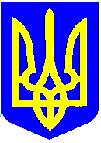 НОВОУШИЦЬКА СЕЛИЩНА РАДАРОЗПОРЯДЖЕННЯ
СЕЛИЩНОГО ГОЛОВИКеруючись пунктом 20 частини четвертої статті 42, статті 53, частиною 8 статті 59 Закону України «Про місцеве самоврядування в Україні»:1. Скликати позачергове засідання виконавчого комітету  Новоушицької селищної ради  VІІІ скликання 06 липня 2023 року о 09:00 год. 2. До порядку денного засідання внести питання згідно з додатком.3. Загальному відділу Новоушицької селищної ради:3.1. Довести це розпорядження до відома членів виконавчого комітету  Новоушицької селищної  ради.3.2. Оприлюднити це розпорядження та проекти рішень з питань порядку денного на офіційному веб сайті Новоушицької селищної ради.Селищний голова	                     	                  Анатолій ОЛІЙНИКПЕРЕЛІКпитань засідання виконавчого комітету 01.06.2023 року Про затвердження подання органу опіки та піклування Новоушицької селищної радиПро призначення та реєстрацію помічника дієздатній фізичній особі, яка за станом здоров’я не може самостійно здійснювати свої права та виконувати свої обов’язкиПро надання статусу дитини, позбавленої батьківського піклування, Набойщиковій Аліні СергіївніПро надання статусу дитини, позбавленої батьківського піклування, Набойщиковій Ельвіні СергіївніПро надання статусу дитини, позбавленої батьківського піклування, Набойщикову Дмитру СергійовичуРізнеКеруючий справами
(секретар) виконавчого комітету                                   Валерій ЗВАРИЧУК04.07.2023Нова Ушиця№68/2023-рПро скликання  позачергового засідання виконавчого комітету селищної радиДодатокдо розпорядження Новоушицького селищного голови04.07.2023 року  № 68/2023-р